แบบรายงานผลความรู้สัมมาชีพชุมชน (แบบ 1)(ประเภท : ความรู้สัมมาชีพ)....................................................1. หมวดหมู่อาชีพ ให้ใส่เครื่องหมาย ( / ) หน้าตัวเลือกตามประเภทอาชีพ     (สามารถตอบได้มากกว่า 1 หมวดหมู่ เช่น ทำเกษตรกรรม และมีศักยภาพเป็นแหล่งท่องเที่ยวด้วย)	1.1 (   /  ) เกษตรกรรม	1.2 (     ) ท่องเที่ยวชุมชน	1.3 (     ) อื่นๆ (โปรดระบุ................................................)	1.4 (     ) การแปรรูปอาหาร	1.5 (     ) การแปรรูปเครื่องดื่ม	1.6 (     ) การแปรรูปผ้าและเครื่องแต่งกาย	1.7 (     ) การแปรรูปของใช้และเครื่องประดับ	1.8 (     ) การแปรรูปสมุนไพรที่ไม่ใช่อาหารนิยาม : ความรู้สัมมาชีพชุมชน หมายถึง ความรู้ซึ่งเป็นอาชีพที่มีการดำเนินการตามแนวทางส่งเสริมการสร้างสัมมาชีพชุมชนตามหลักปรัชญาเศรษฐกิจพอเพียง2. ชื่อองค์ความรู้	...................การชำกิ่งพันธุ์มะนาว........................................................3. ชื่อเจ้าขององค์ความรู้	นาย..........ประวิทย์.......ทองตราชู......................4. ที่อยู่	บ้านเลขที่...33... หมู่ที่...3... ตำบล....ปุโละปุโย..... อำเภอ....หนองจิก.... จังหวัด..........ปัตตานี.........	รหัสไปรษณีย์....94170...... หมายเลขโทรศัพท์....088 -..5064022...............................................5. ความเป็นมา/แรงบันดาลใจ/เหตุผลที่ทำ	.....สืบเนื่องจากได้รับโอกาสในการศึกษาดูงานกับกรมการพัฒนาชุมชนที่บ้านเขากลม จังหวัดปัตตานีที่ได้ศึกษาดูงานด้านเศรษฐกิจพอเพียงจึงทำให้เกิดแรงบันดาลใจที่จะใช้ชีวิตตามแนวทางปรัชญาเศรษฐกิจพอเพียงเพื่อสร้างอาชีพและสร้างรายได้6. วัตถุประสงค์	1) ..เพื่อเผยแพร่การดำรงชีวิตตามปรัชญาเศรษฐกิจพอเพียง....	2) ..เพื่อเป็นแบบอย่างให้แก่คนในชุมชน............	3) ...เพื่อเป็นแหล่งเรียนรู้/แหล่งสาธิตการชำกิ่งพันธุ์มะนาว....	4) ...เพื่อสร้างอาชีพ...สร้างรายได้..ผลิตผลไว้บริโภค.....	5) ...เพื่อสืบทอดเทคนิคและวิธีการชำพันธุ์กิ่งมะนาวให้ได้ผลผลิตมากกว่าปกติ.......7. วัตถุดิบ (ถ้ามี)	1) ...................................................................	2) ...................................................................	3) ...................................................................	4) ...................................................................	5) ...................................................................8. อุปกรณ์	1) .....มีดคัดเตอร์.................................	2) ......ต้นพันธุ์มะนาว............................	3) .......ขุยมะพร้าว......................................	4) ........ถุงพลาสติก............................................	5) ........เชือกฟาง...........................................9. กระบวนการ/ขั้นตอน	1) ...คัดเลือกต้นพันธุ์มะนาว...........................	2) ....นำตาของกิ่งพันธ์มาทาบกับต้นพันธุ์.........	3) .....นำขุยมะพร้าวมาพันให้รอบ........................	4) ......ห่อด้วยพลาสติกใส.............................................................	5) .......นำเชือกฟางมาผูกให้แน่น............................................................10. ข้อพึงระวัง	1) ........ให้รักษาความสะอาด...........................................................	2) .........ระวังการติดเชื้อจะทำให้รากเน่า..........................................................	3) ...................................................................11. ข้อเสนอแนะ	1) ...................................................................	2) ...................................................................	3) ...................................................................10. ความสามารถในการจำหน่าย/ให้บริการ	.............สามารถจำหน่ายได้ดีตลาดมีความต้องการ สามารถให้บริการได้ตลอดเวลา.........................................................................................................................................................................................................................................................................................................................................................................................................................................................................................................................................................................................................................................11. ภาพกิจกรรมที่ดำเนินการ (ไฟล์ภาพ jpg. แนบมาพร้อมไฟล์เอกสาร จำนวน 3 - 4 ภาพ)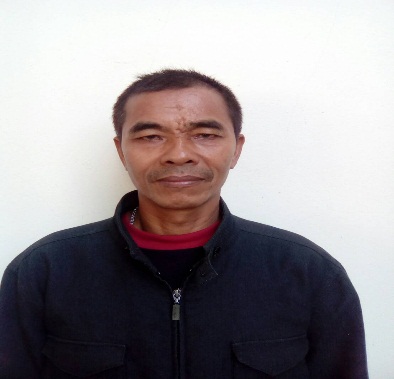 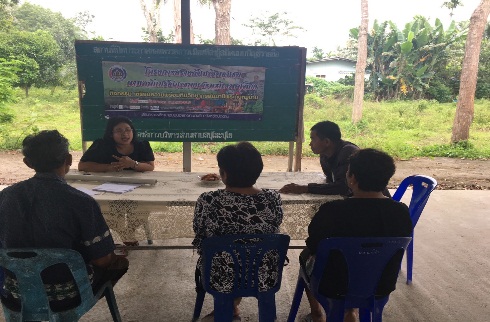 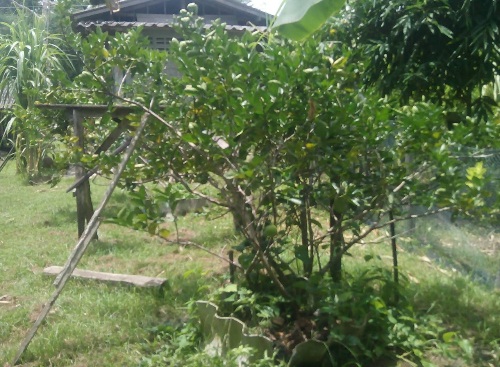 